INSTITUTO INMACULADA CONCEPCIÓN VALDIVIA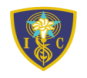 Departamento de ArtesArtes VisualesGloria Lazo -6º básicoEstimados padres y apoderados:  El arte nos contribuirá de manera eficaz en bajar el nivel de ansiedad y estrés por el que podamos estar pasando en estos días de crisis sanitaria. Es importante que sienta tranquilidad para realizar su trabajo, sin apuro y a su ritmo.  Sugiero acompañamiento y motivación para que los niños se sientan protegidos y seguros y agradezco todo el apoyo que en estas condiciones le puedan brindar. Para cualquier consulta: profe.danielacarrillo@gmail.com(6ºb)                                             glorialazop@gmail.com   (6ºA)El siguiente registro puede ser enviado al correo o copiado en la croquera de Artes Visuales. Nombre:_____________________________________________________Curso:______________ OBSERVAR LAS CARACTERÍSTICAS, FUNCIONES Y ELEMENTOS GRÁFICOS DEL LENGUAJE VISUAL. TOMANDO APUNTES EN CROQUERA DE ASIGNATURA DE MANERA RESPONSABLEAPLICAR ELEMENTOS DEL LENGUAJE VISUAL A TRAVÉS DE LA CREACIÓN DE 3 COMPOSICIONES DIFERENTES (UNO SOLO CON LÍNEA VERTICAL MONOCROMÁTICO, OTRO LÍNEA HORIZONTAL COLORES Y LA ÚLTIMA PLANOS CON CONTRASTANTES) EN CROQUERA DE ASIGNATURA, DESARROLLANDO LA AUTONOMÍAREGISTRO DE LOGROREGISTRO DE LOGROREGISTRO DE LOGROCapacidades y destrezasSINO¿Realizaste anotaciones de la presentación?  ¿Tuviste dificultad para crear las tres composiciones?¿Crees que trabajaste con originalidad?Valores y Actitudes¿Fuiste responsable al realizar tu trabajo?¿Disfrutaste realizar esta obra?¿Qué es lo que más te gustó y menos al realizar esta obra?¿Qué es lo que más te gustó y menos al realizar esta obra?¿Qué es lo que más te gustó y menos al realizar esta obra?